Look at this timetable and answer the questions orally.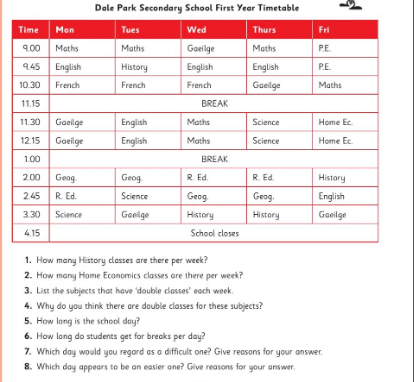 